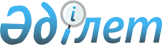 О внесении изменений в решение 18 очередной сессии Абайского районного маслихата от 21 декабря 2009 года N 18/215 "О районном бюджете на 2010-2012 годы"
					
			Утративший силу
			
			
		
					Решение 24 сессии Абайского районного маслихата Карагандинской области от 3 августа 2010 года N 24/303. Зарегистрировано Управлением юстиции Абайского района Карагандинской области 6 августа 2010 года N 8-9-85. Утратило силу - письмо Абайского районного маслихата Карагандинской области от 07 апреля 2011 года N 3-14-105      Сноска. Утратило силу - письмо Абайского районного маслихата Карагандинской области от 07.04.2011 N 3-14-105.

      В соответствии с Бюджетным кодексом Республики Казахстан от 4 декабря 2008 года, Законом Республики Казахстан от 23 января 2001 года "О местном государственном управлении и самоуправлении в Республике Казахстан", Абайский районный маслихат РЕШИЛ:



      1. Внести в решение 18 очередной сессии Абайского районного маслихата от 21 декабря 2009 года N 18/215 "О районном бюджете на 2010-2012 годы", (зарегистрировано в Реестре государственной регистрации нормативных правовых актов N 8-9-73 от 30 декабря 2009 года, опубликовано в районной газете "Абай-Ақиқат" от 1 января 2010 года N 1-2 (3799), внесены изменения решением 20 внеочередной сессии Абайского районного маслихата от 18 февраля 2010 года N 20/250 "О внесении изменений в решение 18 очередной сессии Абайского районного маслихата от 21 декабря 2009 года N 18/215 "О районном бюджете на 2010-2012 годы", (зарегистрировано в Реестре государственной регистрации нормативных правовых актов N 8-9-75 от 3 марта 2010 года, опубликовано в районной газете "Абай-Ақиқат" от 12 марта 2010 года N 12-13 (3810) и внесены изменения решением 22 внеочередной сессии Абайского районного маслихата от 14 апреля 2010 года N 22/270 "О внесении изменений в решение 18 очередной сессии Абайского районного маслихата от 21 декабря 2009 года N 18/215 "О районном бюджете на 2010-2012 годы", (зарегистрировано в Реестре государственной регистрации нормативных правовых актов N 8-9-81 от 23 апреля 2010 года, опубликовано в районной газете "Абай-Ақиқат" от 30 апреля 2010 года N 20 (3816), следующие изменения:



      1) в пункте 1:

      в подпункте 1):

      цифры "2373492" заменить цифрами "2413492";

      в подпункте 2):

      цифры "2425547" заменить цифрами "2465547";

      2) приложения 1, 6 и 7 к указанному решению изложить в новой редакции согласно приложениям 1, 2 и 3 к настоящему решению.



      2. Администраторам бюджетных программ производить расходование бюджетных средств в соответствии с принятым решением Абайского районного маслихата.



      3. Настоящее решение вводится в действие с 1 января 2010 года.      Председатель сессии                        Н. Филипенко      Секретарь Абайского

      районного маслихата                        Б. Цай      "СОГЛАСОВАНО"      Начальник налогового управления

      по Абайскому району                        Б. Ахметов

      03.08.2010 г.      Начальник государственного

      учреждения "Отдел экономики и

      бюджетного планирования

      Абайского района"                          Ж. Макенова

      03.08.2010 г.      Начальник государственного

      учреждения "Отдел финансов

      Абайского района"                          С. Садык

      03.08.2010 г.

Приложение 1

к решению 24 внеочередной сессии

Абайского районного маслихата

от 3 августа 2010 года N 24/ 303Приложение 1

к решению 18 очередной сессии

Абайского районного маслихата

от 21 декабря 2009 года N 18/215 

Районный бюджет на 2010 год

Приложение 2

к решению 24 внеочередной сессии

Абайского районного маслихата

от 3 августа 2010 года N 24/303Приложение 6

к решению 18 очередной сессии

Абайского районного маслихата

от 21 декабря 2009 года N 18/215 

Затраты по аппаратам акима города районного значения, поселка, аула (села), аульного (сельского) округа

2010 год      продолжение таблицы      продолжение таблицы      продолжение таблицы      продолжение таблицы

Приложение 3

к решению 24 внеочередной сессии

Абайского районного маслихата

от 3 августа 2010 года N 24/303Приложение 7

к решению 18 очередной сессии

Абайского районного маслихата

от 21 декабря 2009 года N 18/215 

Средства на стратегию региональной занятости и переподготовки кадров за счет бюджета районатыс. тенге
					© 2012. РГП на ПХВ «Институт законодательства и правовой информации Республики Казахстан» Министерства юстиции Республики Казахстан
				КатегорияКатегорияКатегорияКатегорияСумма

(тыс. тенге)КлассКлассКлассСумма

(тыс. тенге)ПодклассПодклассСумма

(тыс. тенге)НаименованиеСумма

(тыс. тенге)12345I. Доходы24134921Налоговые поступления66946101Подоходный налог1500962Индивидуальный подоходный налог15009603Социальный налог1074871Социальный налог10748704Налоги на собственность3823671Налоги на имущество1584703Земельный налог1776024Налог на транспортные средства441955Единый земельный налог210005Внутренние налоги на товары, работы и услуги231272Акцизы19353Поступления за использование природных и других ресурсов125004Сборы за ведение предпринимательской и профессиональной деятельности84285Налог на игорный бизнес26408Обязательные платежи, взимаемые за совершение юридически значимых действий и (или) выдачу документов уполномоченными на то государственными органами или должностными лицами63841Государственная пошлина63842Неналоговые поступления861001Доходы от государственной собственности50105Доходы от аренды имущества, находящегося в государственной собственности501006Прочие неналоговые поступления36001Прочие неналоговые поступления36003Поступления от продажи основного капитала787001Продажа государственного имущества, закрепленного за государственными учреждениями3001Продажа государственного имущества, закрепленного за государственными учреждениями30003Продажа земли и нематериальных активов75701Продажа земли75002Продажа нематериальных активов704Поступления трансфертов172755102Трансферты из вышестоящих органов государственного управления17275512Трансферты из областного бюджета1727551Функциональная группаФункциональная группаФункциональная группаФункциональная группаФункциональная группаСумма (тыс. тенге)Функциональная подгруппаФункциональная подгруппаФункциональная подгруппаФункциональная подгруппаСумма (тыс. тенге)Администратор бюджетных программАдминистратор бюджетных программАдминистратор бюджетных программСумма (тыс. тенге)ПрограммаПрограммаСумма (тыс. тенге)НаименованиеСумма (тыс. тенге)123456ІІ. Затраты246554701Государственные услуги общего характера2064591Представительные, исполнительные и другие органы, выполняющие общие функции государственного управления183297112Аппарат маслихата района (города областного значения)14071001Услуги по обеспечению деятельности маслихата района (города областного значения)13901004Материально-техническое оснащение государственных органов170122Аппарат акима района (города областного значения)42417001Услуги по обеспечению деятельности акима района (города областного значения)41955004Материально - техническое оснащение государственных органов462123Аппарат акима района в городе, города районного значения, поселка, аула (села), аульного (сельского) округа126809001Услуги по обеспечению деятельности акима района в городе, города районного значения, поселка, аула (села), аульного (сельского) округа1268092Финансовая деятельность11522452Отдел финансов района (города областного значения)11522001Услуги по реализации государственной политики в области исполнения и контроля за исполнением бюджета района и управления коммунальной собственностью района (города областного значения)9675003Проведение оценки имущества в целях налогообложения630011Учет, хранение, оценка и реализация имущества, поступившего в коммунальную собственность12175Планирование и статистическая деятельность11640453Отдел экономики и бюджетного планирования района (города областного значения)11640001Услуги по реализации государственной политики в области формирования и развития экономической политики, системы государственного планирования и управления района (города областного значения)1164002Оборона64071Военные нужды5407122Аппарат акима района (города областного значения)5407005Мероприятия в рамках исполнения всеобщей воинской обязанности54072Организация работы по чрезвычайным ситуациям1000122Аппарат акима района (города областного значения)1000006Предупреждение и ликвидация чрезвычайных ситуаций масштаба района (города областного значения)500007Мероприятия по профилактике и тушению степных пожаров районного (городского) масштаба, а также пожаров в населенных пунктах, в которых не созданы органы государственной противопожарной службы50003Общественный порядок, безопасность, правовая, судебная, уголовно-исполнительная деятельность87701Правоохранительная деятельность8770458Отдел жилищно-коммунального хозяйства, пассажирского транспорта и автомобильных дорог района (города областного значения)8770021Обеспечение безопасности дорожного движения в населенных пунктах877004Образование14566041Дошкольное воспитание и обучение148958471Отдел образования, физической культуры и спорта района (города областного значения)148958003Обеспечение деятельности организаций дошкольного воспитания и обучения1489582Начальное, основное среднее и общее среднее образование1226291123Аппарат акима района в городе, города районного значения, поселка, аула (села), аульного (сельского) округа1789005Организация бесплатного подвоза учащихся до школы и обратно в аульной (сельской) местности1789471Отдел образования, физической культуры и спорта района (города областного значения)1224502004Общеобразовательное обучение1194400005Дополнительное образование для детей и юношества по спорту301029Прочие услуги в области образования81355471Отдел образования, физической культуры и спорта района (города областного значения)81355009Приобретение и доставка учебников, учебно - методических комплексов для государственных учреждений образования района (города областного значения)20427010Проведение школьных олимпиад, внешкольных мероприятий и конкурсов районного (городского) масштаба128016Капитальный, текущий ремонт объектов образования в рамках реализации стратегии региональной занятости и переподготовки кадров6080006Социальная помощь и социальное обеспечение192120062Социальная помощь171478451Отдел занятости и социальных программ района (города областного значения)170010002Программа занятости38762004Оказание социальной помощи на приобретение топлива специалистам здравоохранения, образования, социального обеспечения, культуры и спорта в сельской местности в соответствии с законодательством Республики Казахстан2315005Государственная адресная социальная помощь9420006Жилищная помощь24000007Социальная помощь отдельным категориям нуждающихся граждан по решениям местных представительных органов15965010Материальное обеспечение детей - инвалидов, воспитывающихся и обучающихся на дому673014Оказание социальной помощи нуждающимся гражданам на дому25316016Государственные пособия на детей до 18 лет10155017Обеспечение нуждающихся инвалидов обязательными гигиеническими средствами и предоставление услуг специалистами жестового языка, индивидуальными помощниками в соответствии с индивидуальной программой реабилитации инвалида30451019Обеспечение проезда участникам и инвалидам Великой Отечественной войны к 65-летию Победы в Великой Отечественной войне946020Выплата единовременной материальной помощи участникам и инвалидам Великой Отечественной войны к 65-летию Победы в Великой Отечественной войне12007471Отдел образования, физической культуры и спорта района (города областного значения)1468012Социальная поддержка обучающихся и воспитанников организаций образования очной формы обучения в виде льготного проезда на общественном транспорте (кроме такси) по решению местных представительных органов14689Прочие услуги в области социальной помощи и социального обеспечения20642451Отдел занятости и социальных программ района (города областного значения)20642001Услуги по реализации государственной политики на местном уровне в области обеспечения занятости социальных программ для населения19260011Оплата услуг по зачислению, выплате и доставке пособий и других социальных выплат138207Жилищно-коммунальное хозяйство1998791Жилищное хозяйство60409472Отдел строительства, архитектуры и градостроительства района (города областного значения)60409003Строительство и (или) приобретение жилья государственного коммунального жилищного фонда48209004Развитие, обустройство и (или) приобретение инженерно-коммуникационной инфраструктуры122002Коммунальное хозяйство116778123Аппарат акима района в городе, города районного значения, поселка, аула (села), аульного (сельского) округа5200014Организация водоснабжения населенных пунктов5200458Отдел жилищно-коммунального хозяйства, пассажирского транспорта и автомобильных дорог района (города областного значения)61578012Функционирование системы водоснабжения и водоотведения30200026Организация эксплуатации тепловых сетей, находящихся в коммунальной собственности районов (городов областного значения)14400030Ремонт инженерно-коммуникационной инфраструктуры и благоустройство населенных пунктов в рамках реализации cтратегии региональной занятости и переподготовки кадров16978472Отдел строительства, архитектуры и градостроительства района (города областного значения)50000006Развитие системы водоснабжения500003Благоустройство населенных пунктов22692123Аппарат акима района в городе, города районного значения, поселка, аула (села), аульного (сельского) округа22692008Освещение улиц населенных пунктов11295009Обеспечение санитарии населенных пунктов4000010Содержание мест захоронений и погребение безродных200011Благоустройство и озеленение населенных пунктов719708Культура, спорт, туризм и информационное пространство2065351Деятельность в области культуры88235455Отдел культуры и развития языков района (города областного значения)88235003Поддержка культурно - досуговой работы882352Спорт2913471Отдел образования, физической культуры и спорта района (города областного значения)2913014Проведение спортивных соревнований на районном (города областного значения) уровне1050015Подготовка и участие членов сборных команд района (города областного значения) по различным видам спорта на областных спортивных соревнованиях18633Информационное пространство47463455Отдел культуры и развития языков района (города областного значения)42137006Функционирование районных (городских) библиотек40718007Развитие государственного языка и других языков народа Казахстана1419456Отдел внутренней политики района (города областного значения)5326002Услуги по проведению государственной информационной политики через газеты и журналы53269Прочие услуги по организации культуры, спорта, туризма и информационного пространства67924455Отдел культуры и развития языков района (города областного значения)61499001Услуги по реализации государственной политики на местном уровне в области развития языков и культуры5764004Капитальный, текущий ремонт объектов культуры в рамках реализации стратегии региональной занятости и переподготовки кадров55735456Отдел внутренней политики района (города областного значения)6425001Услуги по реализации государственной политики на местном уровне в области информации, укрепления государственности и формирования социального оптимизма граждан5796003Реализация региональных программ в сфере молодежной политики479007Материально-техническое оснащение государственных органов15010Сельское, водное, лесное, рыбное хозяйство, особо охраняемые природные территории, охрана окружающей среды и животного мира, земельные отношения469961Сельское хозяйство14723453Отдел экономики и бюджетного планирования района (города областного значения)2562099Реализация мер социальной поддержки специалистов социальной сферы сельских населенных пунктов за счет целевого трансферта из республиканского бюджета2562474Отдел сельского хозяйства и ветеринарии района (города областного значения)12161001Услуги по реализации государственной политики на местном уровне в сфере сельского хозяйства и ветеринарии9425004Материально-техническое оснащение государственных органов2344007Организация отлова и уничтожения бродячих собак и кошек3926Земельные отношения12641463Отдел земельных отношений района (города областного значения)12641001Услуги по реализации государственной политики в области регулирования земельных отношений на территории района (города областного значения)5941005Создание информационных систем67009Прочие услуги в области сельского, водного, лесного, рыбного хозяйства, охраны окружающей среды и земельных отношений19632455Отдел культуры и развития языков района (города областного значения)10588008Финансирование социальных проектов в поселках, аулах (селах), аульных (сельских) округах в рамках реализации стратегии региональной занятости и переподготовки кадров10588474Отдел сельского хозяйства и ветеринарии района (города областного значения)9044013Проведение противоэпизоотических мероприятий904411Промышленность, архитектурная, градостроительная и строительная деятельность62662Архитектурная, градостроительная и строительная деятельность6266472Отдел строительства, архитектуры и градостроительства района (города областного значения)6266001Услуги по обеспечению деятельности отдела строительства, архитектуры и градостроительства626612Транспорт и коммуникации378511Автомобильный транспорт28178123Аппарат акима района в городе, города районного значения, поселка, аула (села), аульного (сельского) округа20200013Обеспечение функционирования автомобильных дорог в городах районного значения, поселках, аулах (селах), аульных (сельских) округах20200458Отдел жилищно - коммунального хозяйства, пассажирского транспорта и автомобильных дорог района (города областного значения)7978023Обеспечение функционирования автомобильных дорог79789Прочие услуги в сфере транспорта и коммуникаций9673123Аппарат акима района в городе, города районного значения, поселка, аула (села), аульного (сельского) округа9673020Ремонт и содержание автомобильных дорог населенных пунктов в рамках реализации стратегии региональной занятости и переподготовки кадров967313Прочие301143Поддержка предпринимательской деятельности и защита конкуренции6414469Отдел предпринимательства района (города областного значения)6414001Услуги по реализации государственной политики на местном уровне в области развития предпринимательства и промышленности64149Прочие23700452Отдел финансов района (города областного значения)3018012Резерв местного исполнительного органа района (города областного значения)3018458Отдел жилищно - коммунального хозяйства, пассажирского транспорта и автомобильных дорог района (города областного значения)10169001Услуги по реализации государственной политики на местном уровне в области жилищно - коммунального хозяйства, пассажирского транспорта и автомобильных дорог10169471Отдел образования, физической культуры и спорта района (города областного значения)10513001Услуги по обеспечению деятельности отдела образования, физической культуры и спорта1051315Трансферты675461Трансферты67546452Отдел финансов района (города областного значения)67546006Возврат неиспользованных (недоиспользованных) целевых трансфертов285020Целевые текущие трансферты в вышестоящие бюджеты в связи с изменением фонда оплаты труда в бюджетной сфере67261III. Чистое бюджетное кредитование26706Бюджетные кредиты2670610Сельское, водное, лесное, рыбное хозяйство, особо охраняемые природные территории, охрана окружающей среды и животного мира, земельные отношения267061Сельское хозяйство26706453Отдел экономики и бюджетного планирования района (города областного значения)26706006Бюджетные кредиты для реализации мер социальной поддержки специалистов социальной сферы сельских населенных пунктов26706Функциональная группаФункциональная группаФункциональная группаФункциональная группаФункциональная группаСумма (тыс. тенге)Функциональная подгруппаФункциональная подгруппаФункциональная подгруппаФункциональная подгруппаСумма (тыс. тенге)Администратор бюджетных программАдминистратор бюджетных программАдминистратор бюджетных программСумма (тыс. тенге)ПрограммаПрограммаСумма (тыс. тенге)НаименованиеСумма (тыс. тенге)123456IV. Сальдо по операциям с финансовыми активами0Приобретение финансовых активовПоступления от продажи финансовых активов013Прочие09Прочие0451Отдел финансов района (города областного значения)0014Формирование или увеличение уставного капитала юридических лицФункциональная группаФункциональная группаФункциональная группаФункциональная группаФункциональная группаСумма (тыс. тенге)Функциональная подгруппаФункциональная подгруппаФункциональная подгруппаФункциональная подгруппаСумма (тыс. тенге)Администратор бюджетных программАдминистратор бюджетных программАдминистратор бюджетных программСумма (тыс. тенге)ПрограммаПрограммаСумма (тыс. тенге)НаименованиеСумма (тыс. тенге)123456V. Дефицит (профицит) бюджета-78761VI. Финансирование дефицита (использование профицита)78761Поступление займов26706Погашение займовДвижение остатков бюджетных средств52055Функциональная группаФункциональная группаФункциональная группаФункциональная группаФункциональная группаВсегоВ том числе по акиматамВ том числе по акиматамВ том числе по акиматамФункциональная подгруппаФункциональная подгруппаФункциональная подгруппаФункциональная подгруппаВсегоАбайТопарКарабасАдминистратор бюджетных программАдминистратор бюджетных программАдминистратор бюджетных программВсегоАбайТопарКарабасПрограммаПрограммаВсегоАбайТопарКарабас123456789101123Аппарат акима города районного значения, поселка, аула (села), аульного (сельского) округа12680919622131297865001Услуги по обеспечению деятельности акима района в городе, города районного значения, поселка, аула (села), аульного (сельского) округа12680919622131297865402123005Организация бесплатного подвоза учащихся до школы и обратно в аульной (сельской) местности1789621702123014Организация водоснабжения населенных пунктов5200703123008Освещение улиц населенных пунктов11295998116103123009Обеспечение санитарии населенных пунктов4000190050030003123010Содержание мест захоронений и погребение безродных20020003123011Благоустройство и озеленение населенных пунктов719764472502001201123013Обеспечение функционирования автомобильных дорог в городах районного значения, поселках, аулах (селах), аульных (сельских) округах202001170085000Итого17669049850223799147Функциональная группаФункциональная группаФункциональная группаФункциональная группаФункциональная группаВсегоВ том числе по акиматамВ том числе по акиматамВ том числе по акиматамФункциональная подгруппаФункциональная подгруппаФункциональная подгруппаФункциональная подгруппаВсегоЮжныйАкбастауСарептаАдминистратор бюджетных программАдминистратор бюджетных программАдминистратор бюджетных программВсегоЮжныйАкбастауСарептаПрограммаПрограммаВсегоЮжныйАкбастауСарепта123456101112101123Аппарат акима города районного значения, поселка, аула (села), аульного (сельского) округа126809694273049181001Услуги по обеспечению деятельности акима района в городе, города районного значения, поселка, аула (села), аульного (сельского) округа126809694273049181402123005Организация бесплатного подвоза учащихся до школы и обратно в аульной (сельской) местности1789702123014Организация водоснабжения населенных пунктов5200703123008Освещение улиц населенных пунктов1129521715003123009Обеспечение санитарии населенных пунктов400030015025003123010Содержание мест захоронений и погребение безродных20003123011Благоустройство и озеленение населенных пунктов71973001201123013Обеспечение функционирования автомобильных дорог в городах районного значения, поселках, аулах (селах), аульных (сельских) округах20200000Итого176690775976049431Функциональная группаФункциональная группаФункциональная группаФункциональная группаФункциональная группаВсегоВ том числе по акиматамВ том числе по акиматамВ том числе по акиматамФункциональная подгруппаФункциональная подгруппаФункциональная подгруппаФункциональная подгруппаВсегоЖартасКурминкаКулаайгырАдминистратор бюджетных программАдминистратор бюджетных программАдминистратор бюджетных программВсегоЖартасКурминкаКулаайгырПрограммаПрограммаВсегоЖартасКурминкаКулаайгыр123456131415101123Аппарат акима города районного значения, поселка, аула (села), аульного (сельского) округа126809780773837163001Услуги по обеспечению деятельности акима района в городе, города районного значения, поселка, аула (села), аульного (сельского) округа126809780773837163402123005Организация бесплатного подвоза учащихся до школы и обратно в аульной (сельской) местности1789260702123014Организация водоснабжения населенных пунктов520020003200703123008Освещение улиц населенных пунктов1129532416203123009Обеспечение санитарии населенных пунктов400015015012003123010Содержание мест захоронений и погребение безродных20003123011Благоустройство и озеленение населенных пунктов71971201123013Обеспечение функционирования автомобильных дорог в городах районного значения, поселках, аулах (селах), аульных (сельских) округах20200000Итого1766908217985710645Функциональная группаФункциональная группаФункциональная группаФункциональная группаФункциональная группаВсегоВ том числе по акиматамВ том числе по акиматамВ том числе по акиматамФункциональная подгруппаФункциональная подгруппаФункциональная подгруппаФункциональная подгруппаВсегоЕсенгельдыЮбилейноеКоксуАдминистратор бюджетных программАдминистратор бюджетных программАдминистратор бюджетных программВсегоЕсенгельдыЮбилейноеКоксуПрограммаПрограммаВсегоЕсенгельдыЮбилейноеКоксу123456161718101123Аппарат акима города районного значения, поселка, аула (села), аульного (сельского) округа126809787085567703001Услуги по обеспечению деятельности акима района в городе, города районного значения, поселка, аула (села), аульного (сельского) округа126809787085567703402123005Организация бесплатного подвоза учащихся до школы и обратно в аульной (сельской) местности1789153519702123014Организация водоснабжения населенных пунктов5200703123008Освещение улиц населенных пунктов1129503123009Обеспечение санитарии населенных пунктов400003123010Содержание мест захоронений и погребение безродных20003123011Благоустройство и озеленение населенных пунктов71971201123013Обеспечение функционирования автомобильных дорог в городах районного значения, поселках, аулах (селах), аульных (сельских) округах20200000Итого176690787087098222Функциональная группаФункциональная группаФункциональная группаФункциональная группаФункциональная группаВсегоВ том числе по акиматамВ том числе по акиматамФункциональная подгруппаФункциональная подгруппаФункциональная подгруппаФункциональная подгруппаВсегоАгрогородокСамаркаАдминистратор бюджетных программАдминистратор бюджетных программАдминистратор бюджетных программВсегоАгрогородокСамаркаПрограммаПрограммаВсегоАгрогородокСамарка1234561920101123Аппарат акима города районного значения, поселка, аула (села), аульного (сельского) округа12680982887996001Услуги по обеспечению деятельности акима района в городе, города районного значения, поселка, аула (села), аульного (сельского) округа12680982887996402123005Организация бесплатного подвоза учащихся до школы и обратно в аульной (сельской) местности1789236702123014Организация водоснабжения населенных пунктов5200703123008Освещение улиц населенных пунктов1129530003123009Обеспечение санитарии населенных пунктов40001503003123010Содержание мест захоронений и погребение безродных20003123011Благоустройство и озеленение населенных пунктов71971201123013Обеспечение функционирования автомобильных дорог в городах районного значения, поселках, аулах (селах), аульных (сельских) округах2020000Итого17669086748326NНаименованиеСумма123Всего по району:153774из них:Социальная сфера - всего127123в том числе:- ОБРАЗОВАНИЕ608001Текущий ремонт средней школы N 1 города Абай99702Текущий ремонт Караганской средней школы поселка Караган18003Текущий ремонт школы - сад N 9 поселка Южный200004Текущий ремонт школа-детский сад "Куаныш" поселка Карабас20005Текущий ремонт средней школы села Есенгельды60006Текущий ремонт средней школы села Коксу100007Текущий ремонт Жаманжолской обще-образовательной школы70008Текущий ремонт детского сада "Балдаурен" села Агрогородок32789Текущий ремонт детского сада "Акку" города Абай752- КУЛЬТУРА663231Текущий ремонт районного Дома культуры города Абай253442Текущий ремонт парка культуры и отдыха города Абай303913Текущий ремонт библиотеки с. Агрогородок10588Жилищно-коммунальная сфера - всего266511Текущий ремонт тепловых сетей города Абай169782Средний ремонт дороги улицы Гете города Абай9673